Robert Smith General Maintenance Technician[Today’s Date][341 Company Address]
[Company City, State xxxxx]
[(xxx) xxx-xxxx]
[hiring.manager@gmail.com]Dear [Mr./Mrs./Ms.] [Hiring Manager’s Name],This letter is regarding my interest in applying for the post of General Maintenance Technician at your company. I am an amateur but skilled technician with training in repairing, servicing, and installing various systems and equipment. With formal training in electronic systems and carpentry, along with my goal of pursuing a career as a technician, I am certain that I can be an excellent fit at your facility.[XXX Developers] is one of the most famous and trusted repair agencies in the locality. Your company has carved a name for itself in the field of repairing and updating and I would be grateful to be a part of this team to upgrade my skills and abilities as an emerging technician.I have performed electrical wiring and installation, repairing of X20 heating systems for residential construction projects. At my current place of work, I perform the following tasks and duties:Performed regular load checks by measuring amp load using a tone generator.Interpreted wiring diagrams and charts for installation purposes.Assisted in inventory control management and system installation.Installed heat receptacles and fixed heating systems.Inspected shorts in power distribution systems throughout the properties and ensured proper working order.Assisted on commercial projects including room setting and lawn lighting.I have strong organizational skills and attention to detail. I have a proven record of completing the assigned work on time. With my former training and experience in the required, I am well prepared to work in your repairing agency.Thank you for your time and consideration.Sincerely,[Your Name]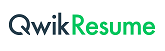  © This Free Cover Letter is the copyright of Qwikresume.com. Usage Guidelines